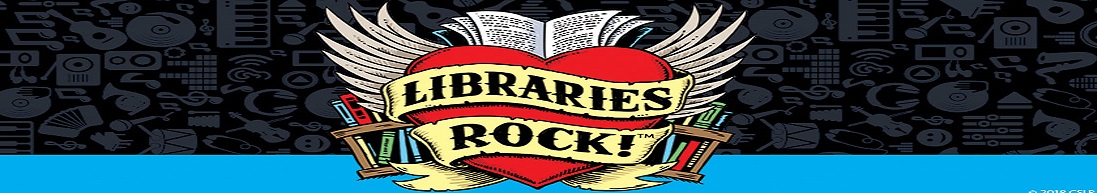 Tic-Tac-Toe Card1. Read (or listen to) any three books that fit the categories in one line: vertically, horizontally, or diagonally.  Books must be read during the 2018 summer reading club.2. Fill in the title and author of each book you read.  You must also submit a book review for each title for it to count. No duplicate titles will be allowed.  3. Turn in completed Tic-Tac-Toe Card at the Reference Desk by August 14th for 3 extra raffle tickets.Name: _________________________________________________________ A book ON a Bestseller ListTitle: Author:Book from Our Books to Rock Your World Bibliography Title: Author: 	A Book with Musical Instrument on the CoverTitle: Author:Book from Our Books to Rock Your World Bibliography Title: Author: Your Choice Title: Author: A Graphic NovelTitle: Author: A book with song lyrics in the titleTitle: Author: A Book Featuring A Gem, Rock or JewelTitle: Author: A Book that is Part of A SeriesTitle: Author: 